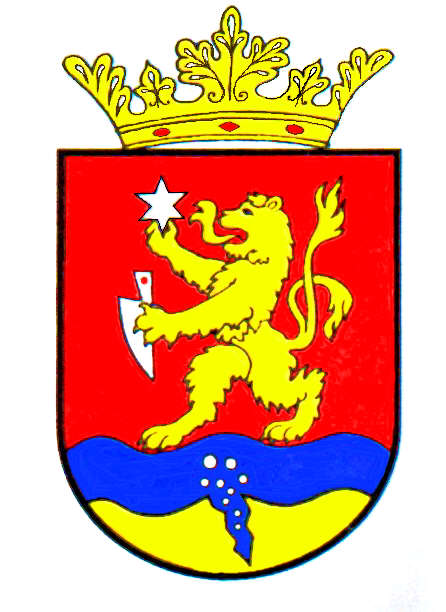   P O L G Á R M E S T E R           RÉPCELAKMeghívóRépcelak Város Önkormányzatának Képviselő-testülete 2015. december 17-én, csütörtökön 17.30 órakor ülést tart, melyre tisztelettel meghívom.Az ülés helye: Répcelaki Közös Önkormányzati Hivatal Tanácskozó terem A helyi adókról szóló önkormányzati rendelet módosítása		Szabó-Kósa Máriaadóügyi ügyintézőAz 1-12. napirendi pontok anyagát csatoltan megküldöm.Répcelak, 2015. december 10.Szabó József 	   							           polgármester            Napirend            NapirendElőadó:Répcelak Város Önkormányzata Képviselő-testületének 2016. évi feladat-és munkaterveSzabó József polgármesterBeszámoló a közszolgáltatási tevékenységrőlKözszolgáltatókA lakások és helyiségek bérletéről szóló rendelet felülvizsgálataBöröndyné Nagy AnikóaljegyzőKönyvtárhasználati díjtételek meghatározásaBoros AndráskönyvtárvezetőAz egyéni köztisztviselői teljesítménykövetelmények alapját képező önkormányzati célok meghatározásadr. Kiss JuliannajegyzőA Répcelaki Közös Önkormányzati Hivatal hivatali és nyugállományú állományát megillető juttatásokról és támogatásokról szóló rendelet módosítása dr. Kiss JuliannajegyzőA helyi kitüntetésekről és címek adományozásáról szóló önkormányzati rendelet módosításaSzabó József polgármesterAz önkormányzat 2015. évi költségvetéséről szóló önkormányzati rendelet módosításaSzabó JózsefpolgármesterA répcelaki Egészségházban működő J0 minősítésű vérmintavételi hely szakmai felügyeletére kötött megállapodás felülvizsgálataFinta Brigittaszociális ügyintézőRépcelak Város Településfejlesztési Koncepciójának, Integrált településfejlesztési stratégiájának elkészítésére és a hatályos településrendezési tervének felülvizsgálatára kötött szerződés módosításaMérgesné Stampf Ildikótelüz.ber.csop.vez.Közbeszerzési szabályzat módosításadr. Kiss Juliannajegyző